 		     “MKE TEDARİKÇİ GÜNÜ” 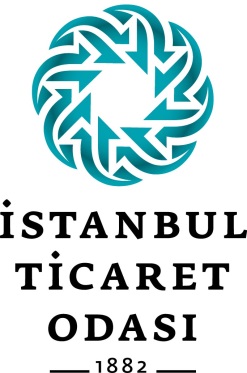 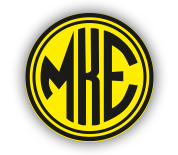 BAŞVURU FORMU                              18 - 19 Mart 2019 İstanbul Ticaret Odası / 5. Kat Fuaye09.30-17.00YAN SANAYİCİ FİRMA BİLGİLERİFirma ÜnvanıTelE-postaİnternet sitesiÜrünlerinizİlgili kişi*Lütfen yazacağınız taleplerin üretim faaliyetleriniz ve ana sanayicinin belirttiği talep/kriterlerle uyumlu olmasına dikkat ediniz. Faaliyet alanınız dışında kalan ve belirtilen kriterlere uymayan talepleri yazmayınız.*Tercihlerinizi ozan.aricasoy@ito.org.tr veya yansanayi@ito.org.tr e-posta adresine ileterek yapınız.		*Lütfen formunuzu 22.02.2019 tarihine kadar iletiniz. Teyid alınması zorunludur.		* Başvuru tarihinden sonra tarafımıza iletilen formlar dikkate alınmamaktadır.Bilgi için:		  Telefon :0212 455 6225	Faks       :0212 455 6238					                                       e-posta : ozan.aricasoy@ito.org.tr veya yansanayi@ito.org.trAna Sanayicinin Sektörüİlgilendiği Yan Sanayi Sektörleriİlgilendiği Yan Sanayi Sektörleriİlgilendiği Yan Sanayi SektörleriSAVUNMADemir DökümÇelik DökümAlüminyum ve AlaşımlarıBakır ve AlaşımlarıÇinko ve AlaşımlarıSıcak Dövme  Soğuk DövmeSac şekillendirmeBoru şekillendirmeMetal Konstrüksiyonlar     Talaşlı İşlemeMetal EkstrüzyonTel &Yay imalatıYüzey İşlemKalıplamaPlastik EnjeksiyonPlastik EkstrüzyonToz metalurjisi (Sinterleme)SeramikBağlantı ElemanlarıHaddelemeKauçuk EnjeksiyonKauçuk EkstrüzyonElektrikElektronikKomponent & MontajlamaCam ÜrünlerKimyaKompozit ÜrünlerMakine İmalatı